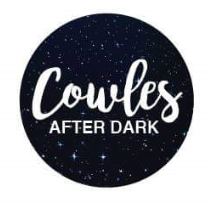 Cowles After Dark- Call for Auction DonationsWe are actively seeking auction donations and sponsors for the Cowles spring fundraiser. Please consider donating your time, talents, services or new/unused items.  Also please consider asking friends, family and your favorite businesses to make a donation or sponsor donation. We hope that the suggestions below will help to spark your creative auction donation ideas. This year it is easier than ever to make an auction item, or sponsorship donation. Please visit the event website at www.CowlesAfterDark.com to complete the online donation form. You may also turn in donation forms to the school office.  Donations will be accepted until March 15, 2017.House sitting, pet sitting & or dog walkingHost a dinner party or picnic for a small groupHost a parents night out, or childcare for parents night outBake a cake for a special occasion- birthday, graduation, etc.Cook/Bake- pie of the month, pizza or soup of the monthOffer lessons in your area of expertise such as music, art, cooking, sports, othersOffer musical entertainment such as- Piano or Violin concert, serenade or singing telegramOriginal artwork such as- Jewelry, Woodworking, Pottery, Paintings, Sculptures, Quilting, Knitting Offer services, Yard work, Spring/Winter-cleaning, errand running, house paintingPreparation of Living Will or Power of Attorney, Computer consultation, Auto mechanic services, Furniture repair Share your camper or tent or sporting equipmentShare tickets from your season sports, concert or theatre subscriptionShare your time share, airline ticket or hotel vouchers- (donate frequent flyer miles or hotel stay)Pass to summer camp or summer classesGift certificates to your business, or your favorite businesses Money donation to help with auction costsOthers…..Cowles After Dark (an adult social and school fundraiser)Saturday, April 22 from 6:00pm - 11:00pmWicker Park, 3400 Lincoln Place Drive, Des Moines, IAPlease visit www.CowlesAfterDark.com for complete event detailsDonation Form 2017.pdfDonation Request Letter 2017.pdf